Консультация для родителей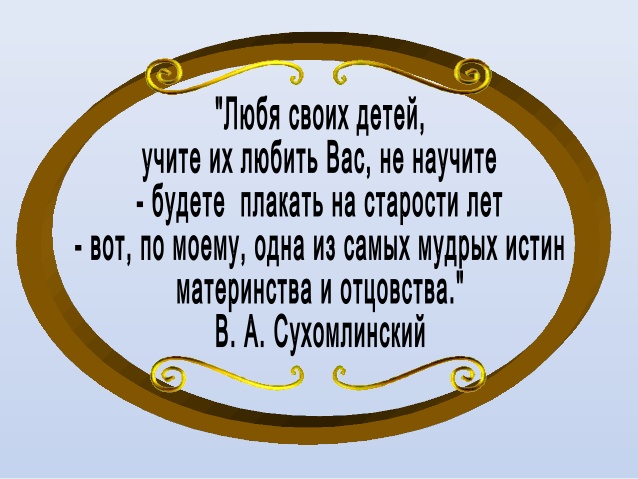 Успешность семейного воспитания во многом зависит от сложившегося в семье стиля воспитания. Под стилем семейного воспитания следует понимать наиболее характерные способы отношения родителей к ребенку, применяющих определенные средства и методы педагогического воздействия, которые выражаются в своеобразной манере словесного обращения и взаимодействия. В психологической литературе выделяют следующие стили семейного воспитания.***Попустительский стиль семейного воспитания. Родители с самого раннего возраста предоставляют ребенку полную бесконтрольную свободу действий. Взрослые в таких семьях очень часто заняты собой, своими делами, друзьями, своей работой. Их мало волнует душевное состояние их ребенка, они безразличны к его потребностям и запросам. Непоследовательно и неумело родители используют методы наказания и поощрения. Они могут наказать ребенка и тут же поощрить его, лишь бы он только не расстраивался и при этом не мешал родителям. Главный метод воспитания в такой семье - кнут и пряник. Родители строят свои взаимоотношения с ребенком таким образом, что непроизвольно культивируют поиск у ребенка наиболее выгодных форм взаимодействия с окружающими, стимулируя проявление у детей таких качеств, как угодничество, лесть, подхалимство. Родители постоянно демонстрируют ребенку образцы двуличного отношения с окружающими. В таких семьях при детях обсуждают других людей, а по мере взросления ребенка - вместе с ним. Дети рано постигают науку выгоды: выгодные люди, выгодные взаимоотношения, выгодные для семьи решения проблем. Учащиеся могут проявлять самоуверенность, граничащую с хамством. Это начинает проявляться в младших классах, но обостряется в подростковый период. В характере этих детей с раннего детства проявляется такое качество, как умение обещать, но свои обещания не выполнять.Рекомендации родителям- Поменяйте тактику общения и отношение к своему ребенку. Постарайтесь восстановить взаимное доверие и уважение.- Установите систему запретов и включитесь сами в жизнь подростка. - Помогите ему участвовать в жизни семьи, четко обозначьте функциональные обязанности ребенка в семье, свои требования и ожидания.- Создайте семейный совет, на котором решались бы многие проблемы всей семьи.- Проявляйте «душевную теплоту» к ребенку, подчеркивайте его важность для вас и исключительность, беседуйте с ним и интересуйтесь его мнением. - Помните, что ребенку необходимо ваше искреннее участие в его жизни!                                                                   ***Состязательный стиль семейного воспитания.При состязательном стиле семейного воспитания с раннего возраста родители ищут в действиях своего ребенка нечто выдающееся и необычное. Активность самого ребенка постоянно поощряется. Иногда ребенок получает поощрение не только морального характера, но и материального. Родители постоянно сравнивают своего ребенка с другими детьми и очень страдают, если это сравнение не в его пользу. Для paскрытия талантов своего ребенка родители дают возможность ему попробовать себя в различных видах деятельности. Иногда это приводит к тому, что ребенок становится уверенным в своем превосходстве над другими детьми. Если же он при этом терпит поражение, это может надолго выбить его из колеи и привести к депрессии и апатии. Участие ребенка с раннего детства в различных кружках и секциях нередко приводит и к проблемам, связанным с его здоровьем: хроническая усталость, болезни могут дать о себе знать. В воспитательном воздействии на ребенка родители используют как методы поощрения, так и методы наказания. Однако если поведение ребенка идет вразрез с нормами, принятыми в семье, последующее наказание может быть не только суровым, но и жестоким. В своей любви к ребенку родители порой не обращают внимания на человеческие качества малыша. Защиту ребенка от всех претензий и нападок они ставят на первое место, не обращая внимания при этом на то, прав их ребенок или не прав. Родители не терпят обидчиков своего ребенка, не боятся вступать с ними в конфликтную ситуацию, не обращая внимания на то, взрослый это или ребенок. Учащиеся этого типа глубоко переживают свои ошибки и промахи. Очень развитой у таких ребят является волевая сфера. Уже с раннего детства они могут быть очень дисциплинированными и инициативными. Их характерными качествами являются самоуверенность, высокомерие, эгоистичность, преувеличение своих возможностей, безразличие к интересам коллектива, сосредоточенность на демонстрации своих возможностей. Однако если семья в совместных усилиях с педагогом поможет таким детям открыть все лучшее, что в них заложено природой, то они смогут проявить такие качества характера, как общительность, интеллект, уверенность в себе, самоконтроль и добросовестность.Рекомендации родителям- Прекратить восторгаться своим ребенком и восхвалять его достоинства. Он и без этого имеет высокую самооценку.- Если ребенок достигает первенства в чем-либо, следует не бурно реагировать, а спокойно проанализировать, какой ценой достигнут успех, обратить внимание на нравственность средств и методов достижения цели.- Особое внимание уделить депрессивному состоянию, когда ребенок не достигает успеха в чем-либо, помочь ребенку выделить новые цели, адекватные его возможностям.- Руководствоваться рассудительным стилем семейного воспитания и не стремиться сломать характер. - Направлять активность ребенка на общественно полезную деятельность, а не запрещать ему доминировать, так как его биологический потенциал очень мощный.- При сильном возбуждении ребенка нужно его не замечать, но не оставлять без внимания. При наказании в такие моменты у него могут возникнуть немота, тики, паралич и т.д.- Давать ему только те задания, которые он реально может выполнить, так как он постоянно завышает свои возможности.- Исключить все формы состязания ребенка с окружающими, детально рассматривать конфликты.- Осторожно, корректно обращаться с ребенком, не занижая его возможности, так как это может вызвать неврастеническую реакцию. - Исключить из речевого оборота угрозы наказания и расправы с обидчиками или людьми, говорящими правду о вас и ваших детях.- Пресекать попытки ребенка нарушать нравственные нормы при стремлении достичь цели любыми средствами.- Вместе с ребенком размышлять над всеми проблемами, предоставляя ему при этом право на ошибку.***Рассудительный стиль семейного воспитания. Родители с самого раннего детства предоставляют ребенку полную свободу действий, дают ему возможность приобретать личный опыт путем собственных проб и ошибок. Из своего педагогического арсенала они исключают окрики и упреки. Родители ребенка считают, что его активность должна находить естественный выход. В воспитании ребенка они не пользуются принудительными мерами и  физическими наказаниями. Родители считают, что ребенок может сам выбрать себе деятельность по душе, они вправе лишь дать ему рекомендацию или совет. У родителей и детей складываются теплые и добрые взаимоотношения. Ребенок наравне с взрослыми принимает участие в семейных советах, решает семейные ситуации. Родители заботятся о том, чтобы достоинство ребенка никогда не принижалось ни посторонними людьми, ни родственниками. Родители таких ребят с энтузиазмом принимают участие в жизни того детского коллектива, в котором находится их ребенок. Дети с раннего возраста привыкают уважительно относиться к старшему поколению своей семьи, потому что так поступают их родители. Если в такой семье ребенок совершает плохой поступок, то родители не спешат с наказанием. Они дают возможность ребенку обдумать совершѐнное, осознать свой проступок. Родители помогают ребенку осмыслить проблему с позиции другого человека, втянутого в конфликтную ситуацию. Дети в таких семьях вырастают любознательными и активными. Уже в начальной школе они хорошо осведомлены об окружающем мире и самостоятельны, умеют работать без понуканий, у них сформирована познавательная мотивация.Рекомендации родителям- Относиться с вниманием и глубоким уважением к тому, чем ребенок увлечен, подыгрывать ему.- Усложнять игровую деятельность ребенка, чередовать интеллектуальные игры с подвижными. Выводить из игры постепенно. - Не следует бояться разбросанности и увлеченности ребенка многими видами деятельности. Надо помнить, что ребенок раскроет свои способности тогда, когда потребуется конкретная профессиональная деятельность. - Очень бережно относиться к ребенку. При конфликтных ситуациях принимать справедливое решение с мерой наказания, соответствующей мере проступка. Неадекватные педагогические меры могут привести к заиканию, развитию косоглазия, ночному энурезу и т.д.- Учить его отстаивать свои интересы, защищать от нападок других людей, от внутрисемейных конфликтов.- Поддерживать добрые отношения родителей и ребенка в совместном отдыхе и совместной трудовой деятельности.- С появлением второго ребенка необходимо переключать внимание на младшего осторожно. - Подбадривать и вселять уверенность в его способностях.- Следует помнить, что отношение родителей к окружающим людям есть тот единственный образец, который формирует отношение ребенка к родителям.-  Не допускать общения ребенка с антисоциальными элементами, быть разборчивыми в контактах с другими людьми. - Не торопить естественное развитие интеллектуальных способностей, так как его психика ранима, не следует осуществлять раннее систематическое обучение.- Не следует рано водить ребенка в театр. - Нельзя наказывать публично, следует ограничиваться лишь мягкими замечаниями.***Предупредительный стиль семейного воспитания. Предупредительный стиль семейного воспитания обусловлен некоторыми причинами: одной из причин может быть болезненность ребенка, а второй - особенности характера родителей. В результате того, что ребенок часто болел и болеет, родители становятся чрезвычайно мнительными. Родители ни на минуту не оставляют ребенка без внимания и опеки. Ребенок в такой семье практически лишен активной деятельности, родители сами определяют, что может быть ему интересно. Очень часто в таких семьях удовлетворяется любая прихоть ребенка. Когда ребенок становится постарше, родители используют материальное стимулирование для того, чтобы он не выходил из повиновения и был им послушен. Родителям очень удобно, что ребенок находится под таким надзором, они делают все возможное и даже невозможное для своего ребенка, чтобы он не испытывал никаких трудностей. Окружающие люди вызывают у таких родителей большие опасения, так как они считают других людей источником неприятностей для своих детей. На воспитание нравственных ценностей родители обращают очень мало внимания. У таких детей формируется ситуативная мораль: попадая в ту или иную социальную группу, они следуют нравственным принципам этой группы, слепо следуют чужому мнению. В общении со сверстниками такие учащиеся зачастую безразличны, любят наушничать и могут предать своего товарища, если им это выгодно. Однако если таких детей поддержать в трудную минуту, они привязываются к тому, кто их поддержал, и верят ему во всем, могут подчиняться беспрекословно. Имея хорошие учебные задатки, они совершенно не желают трудиться, что приводит к плохой успеваемости. Главными отличительными чертами этих детей являются несамостоятельность, неспособность к принятию решений, способность к действию по указке со стороны. Они часто пассивны, безответственны. Безразличие и флегматизм у таких детей исчезают тогда, когда им предлагается интересная и необычная деятельность.***Контролирующий стиль семейного воспитания.В таких семьях свобода ребенка строго регламентируется и контролируется. Родители диктуют ребенку, что он должен надевать, с кем дружить, они сами определяют режим дня ребенка. Младшие школьники относятся к этому достаточно спокойно, но старшие школьники протестуют против такого к себе отношения. Родители достаточно активно используют методы наказания. Некоторые родители используют физические наказания достаточно жестоко, оправдывая себя тем, что в их семьях тоже использовали такие методы, и они выросли хорошими людьми. В подобных семьях дети лишены родительской ласки, тепла, похвалы и поддержки. Такие дети хорошо знают свои слабые стороны и совсем лишены возможности демонстрировать и подчеркивать стороны лучшие. Родители не считают нужным прислушиваться к мнению своего ребенка. Они иногда наказывают своего ребенка демонстративно для того, чтобы показать степень своей власти над ним. Родители мечтают о том, чтобы их ребенок вырос высоконравственным человеком. Девиз их родительского воспитания состоит в том, что ребенок должен всегда поступать нравственно. Внешне эти ребята отличаются от других детей. Они угрюмы, подозрительны, склонны к вступлению в конфликтную ситуацию, даже если в этом нет необходимости. Учащиеся такого типа очень нерешительны и замкнуты, но ценят товарищество и дружбу, ради дружбы с кем-то они готовы на все. В силу того, что дома дети чувствуют по отношению к себе жестокость, они становятся грубыми и беспощадными по отношению к другим людям. Они часто конфликтуют со сверстниками и даже педагогами. Это влияет на их статус в коллективе и приводит к тому, что они становятся изолированными детьми.Рекомендации родителям- Урегулировать сон, питание, пребывание на свежем воздухе, затраты мышечной энергии, а также отдых.- Целесообразна организация физического воспитания (подвижные игры, экскурсии, спорт).- Организовать прием водных процедур.- При организации работы соизмерять реальные силы ребенка, знания и навыки. Не требовать от него больше, чем он может.- Организовать творческую деятельность (сборку различного вида конструкторов, выпиливание, выжигание, другие виды ремесленнического творчества).- Отказаться от командно-распорядительного тона и перейти к просьбе; отменить постоянный контроль и отслеживание каждого поступка ребенка.- Убрать все формы наказаний, перейти к рассудительному стилю семейного воспитания.- Полностью отказаться от физических наказаний.- Научиться спокойно и ровно реагировать на действия и поступки ребенка.- Не следует рано начинать обучение, необходимо осторожно подходить к развитию интеллектуальной сферы ребенка.***Сочувствующий стиль семейного воспитания. Условием формирования такого стиля воспитания является отсутствие материального достатка в семье, плохие бытовые условия, отсутствие духовной близости членов семьи, отсутствие в семье одного из родителей. В таких семьях ребенок с раннего детства предоставлен сам себе. Отсутствие игрушек, интересного игрового материала приводит к тому, что ребенок в своих играх проигрывает трудовые операции, совершаемые его родителями. Достаточно много времени ребенок проводит с родителями, наблюдая их жизнь. Это приводит к тому, что ребенок рано включается во взрослую жизнь и трудовую деятельность, активно помогая родителям. Такие дети очень жалеют своих родителей за то, что им приходится много и активно работать. Однако ребенок при этом сильно замыкается на семье и ее жизни. Он становится малоактивным, безынициативным, его кругозор сужен. Попадая в детский коллектив, такой ребенок ведет себя настороженно, долго присматривается к окружающим его людям, не желает говорить о себе, и рассказывать о своей семье. Это говорит о том, что родители любят своего ребенка, но никогда его не балуют. Они понимают, что их родительская задача — научить ребенка жить в реальном мире. Особенностью их характера является то, что, поставив перед собой какую-то жизненную цель, они всегда добиваются своего, несмотря ни на какие трудности. Такие дети уважительно относятся к нормам морали, старшим людям, они всегда думают о том, как их поступки могут отразиться на других. Одним из главных недостатков детей этого типа является отсутствие инициативы, они не умеют постоять за себя, могут терпеть поражение в конфликтной ситуации. Этим детям свойственны следующие черты характера: чуткость и внимательность, правдивость и честность, вежливость и уравновешенность. Они отличаются терпеливостью, исполнительностью, самокритичностью, сильной волей.***Гармоничный стиль семейного воспитания.В таких семьях ребенок является всегда желанным. Ребенок рождается, воспитывается и растет в теплой и дружественной атмосфере. Родители в таких семьях уделяют большое внимание формированию традиций и обычаев своей семьи, которых они строго придерживаются. Необычное празднование дней рождения, сюрпризы и подарки членам семьи, праздничные газеты, концерты и совместные игры - это и многое другое формируют собственную значимость ребенка, его умение жить среди людей. Дети такого стиля воспитания уже в раннем детстве показывают свою рассудительность и мотивируют свои поступки. Уже в начальной школе они проявляют чуткость к своим сверстникам и внимательное отношение к просьбам взрослых людей. Такие дети умеют  дружить, в общении с друзьями всегда откровенны и правдивы, открыто делятся своими проблемами, не скрывают своих истинных чувств и желаний. Учеба таких ребят характеризуется высокой исполнительностью и ответственностью. Они не боятся никакой деятельности. У таких учащихся очень развита самооценка на уровне адекватности, проявляется чувство самоконтроля и волевые качества. Дети не боятся брать слово и держать его. Уже на средней ступени обучения нет необходимости их развлекать на уроке, они успешно выполняют как монотонную, так и творческую работу. Этим ученикам свойственны следующие качества: уравновешенность, непримиримость к недостаткам и безобразным поступкам других людей, правдивость, искренность и вежливость, реальность оценки своих возможностей, самокритичность и настойчивость в достижении цели.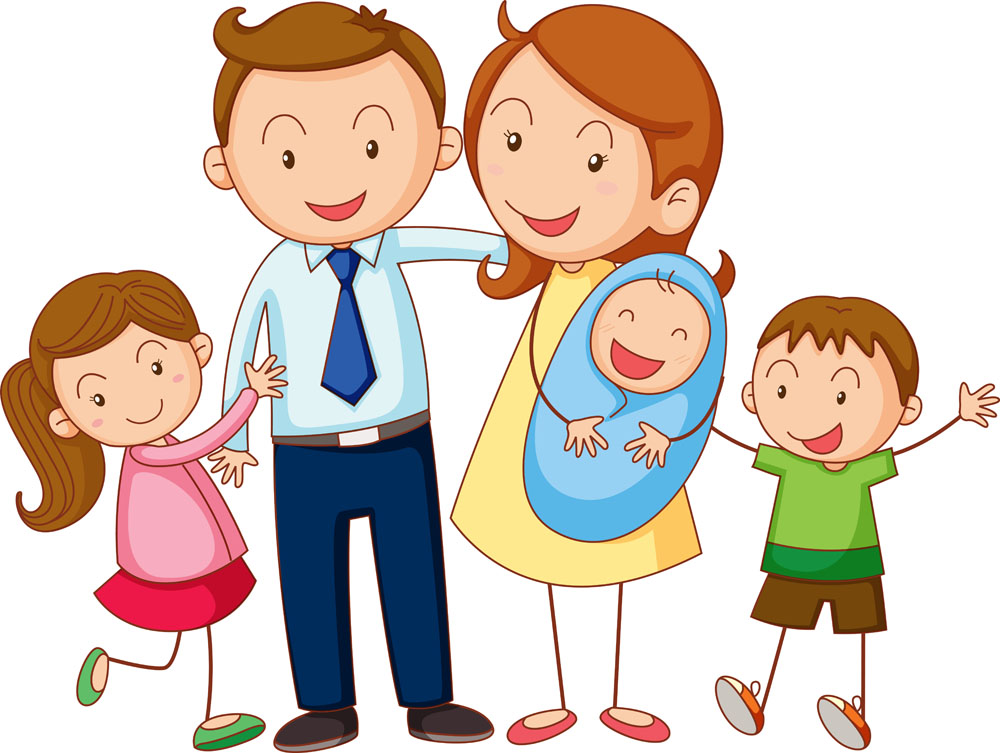 